Tuna Touring MC                                                                    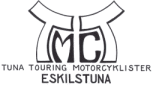 Klubbmöte 2020-03-111: Mötets öppnande: Stefan hälsar alla välkomna.2: Godkännande av dagordning: Mötet godkände dagordningen.3: Val av protokolljusterare/rösträknare: Till justerare valdes Magnus Gustavsson och Birgitta Danielsson.4: Godkännande av föregående protokoll. Mötet godkände protokollet.5: Inkommen post: Vi har fått faktura för medlemskorten, årsmötet och festen samt förrådshyran. Klubben har också erhållit deklarationen.6: Kassarapport: Klubben har totalt 185 933,52 kr varav 2853kr i handkassan och resterande belopp på bankkontot.7: Rapporter: Styrelsen meddelar hur de olika ansvarsområdena är fördelade detta år. Medlemsansvarig (infofolder, klubbinfo, välkomstmail mm) = RogerWebmaster (löpande uppdateringar) = TomasSponsoransvarig (hantera avtal och vara kontakt) = MichaelFörrådsansvarig = Roger samt Rolf IlisAnsvarig för fika på klubbmöten = MaudKontakt till Studiefrämjandet = Stefan 8: Nya medlemmar: Klubben har en ny medlemsansökan från Daisy Flores som åker tillsammans med Rolf Ilis. Mötet bifaller ansökan och hälsar henne välkommen som medlem!9: RUSK -20: Solvik är bokat 9-11 oktober för årets träff. Stefan presenterade en lista där intresserade kan anmäla sig för att vara områdesansvarig. De som inte kunde delta på mötet hör av sig till styrelsen om intresseanmälan snarast. 10: Aktiviteter: Vi har bokat onsdags samt lördagsturer t o m 1/5. Dessa finns också på vår hemsida.  Start vid McverkstadenOnsdagar kl. 18.00			Lördagar kl.10.001/4  Vilsta sporthotell		28/3 Fridhem Sköldinge PREMIÄRTUR8/4 Gula Hästen Strömsholm		4/4 Lida gård Stenhammar15/4 Slagsta glass			11/4 Öppen tur (påskafton)21/4 Västerås hamn		18/4 Sultan Katrineholm				25/4 Måns Ols Sala				1/5 Kortege Norrköping alt Örebro Övrigt: 10/5 Öppet Hus på Linköping Motorstadion             16/5 Öppet Hus hos Rapido Mc i Stockholm med utställare provkörning mm. 11: Övriga frågor: Klubben sponsrar SMCkurser med hela avgiften á 200kr för       avrostningskurs samt 100 kr/övrig kurs.                                                                        Styrelsen presenterar förslaget att återuppta den tidigare traditionen att arrangera  vårrallyt Eskiliana. Mötet bifaller förslaget och datum 31/5 är just nu aktuellt.   Kallelse till arbetsmöte kommer snart för de intresserade. Smc ska inleda ett samarbete med Krekolas bil/mcskola för bl a  information till blivande mcförare. Vi har möjlighet att delta i det samarbetet som förutom info om vår klubb kan innehålla ex att erbjuda oss som handledare. Mötet bifaller förslaget. Klubben bjuder in till Vårfest 9 maj. Alla är hjärtligt välkomna men kostnaden blir lite olika då vi använder den del av vinsten från förra årets Ruskträff som skulle fördelas efter arbetsinsats. Närmare info om tid och plats kommer inom kort. Stefan H och Magnus G bildar festkommité. 12: Klubb-beslut: Att arrangera vårrallyt Eskiliana (förslag 31 maj)                                 Att arrangera en Vårfest 9 maj.                                Att rabattera SMCkurser (se punkt 11)                                Att tillsammans med SMC inleda ett samarbete med Krekolas                                     bil/mcskola 13: Nästa klubbmöte: Torsdag 2 april kl. 18.00 i Studiefrämjandets lokaler på  Västeråsvägen14. Mötets avslutandeMaud Lilja - Sekreterare TTMC                   ____________________________                    _________________________Justeras          Birgitta Danielsson                                           Magnus Gustavsson